T: Ciąża i poródDrodzy uczniowie, zanim się narodziliście, przebywaliście w brzuchu mamy. Tam przez 9 miesięcy dojrzewaliście, by w pełni sił przyjść na świat.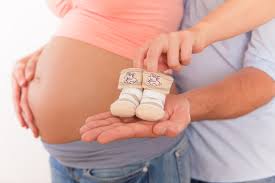 Obejrzyj film o  rozwoju dziecka w brzuchu . Film https://www.youtube.com/watch?v=GgG0psXnHFsPoszukajcie z mamą Twoich zdjęć zaraz po narodzinach. Dziękuję 